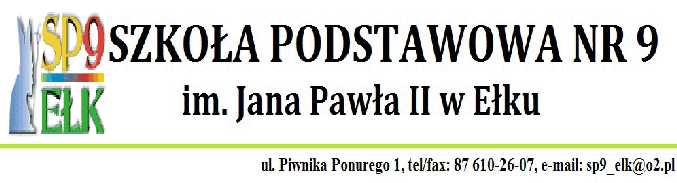 PROGRAMWYCHOWAWCZO- PROFILAKTYCZNYMotto:Należy dążyć do takiego rozwoju, aby człowiek stawał się coraz bardziej człowiekiem.Jan Paweł II Podstawa prawna:Konstytucja Rzeczypospolitej Polskiej z 2 kwietnia 1997 r. (Dz.U. z 1997 r. nr 78, poz. 483 ze zm.).Konwencja o Prawach Dziecka, przyjęta przez Zgromadzenie Ogólne Narodów Zjednoczonych z 20 listopada 1989 r. (Dz.U. z 1991 r. nr 120, poz. 526).Ustawa z 26 stycznia 1982 r. – Karta Nauczyciela (tekst jedn.: Dz.U. z 2019 r. poz. 2215 ze zm.).Ustawa z 7 września 1991 r. o systemie oświaty (tekst jedn.: Dz.U. z 2020 r. poz. 1327 ze zm.).Ustawa z 14 grudnia 2016 r. – Prawo oświatowe (tekst jedn.: Dz.U. z 2021 r. poz. 1082).Ustawa z 26 października 1982r. o wychowaniu w trzeźwości i przeciwdziałaniu alkoholizmowi (tekst jedn. Dz.U. z 2016 r. poz. 487 ze zm.).Ustawa z 29 lipca 2005r. o przeciwdziałaniu narkomanii (tekst jedn.: Dz.U. z 2019 r. poz. 852 ze zm.).Ustawa z 9 listopada 1995r. o ochronie zdrowia przed następstwami używania tytoniu i wyrobów tytoniowych (tekst jedn.: Dz.U. z 2018 r. poz. 1446 ze zm.).Rozporządzenie Ministra Edukacji Narodowej z 18 sierpnia 2015 r. w sprawie zakresu i form prowadzenia w szkołach i placówkach systemu oświaty działalności wychowawczej, edukacyjnej, informacyjnej i profilaktycznej w celu przeciwdziałania narkomanii (Dz.U. z 2020 r. poz. 1449).Podstawowe kierunki realizacji polityki oświatowej państwa w roku szkolnym 2021/2022. „Wytyczne MEiN, MZ i GIS dla szkół podstawowych i ponadpodstawowych – tryb pełny stacjonarny” - zbiór zaleceń uwzględniający sytuację epidemiologiczną, w tym dotyczących pomocy psychologicznej w sytuacji kryzysowej wywołanej pandemią COVID-19.Statut Szkoły Podstawowej nr 9 im Jana Pawła II w Ełku.Ponadto wykorzystano:Raport Instytutu Profilaktyki Zintegrowanej „Jak wspierać uczniów po roku epidemii? Wyzwania i rekomendacje dla wychowania, profilaktyki i zdrowia psychicznego” – sporządzony na zlecenie MEiN (oparty na wynikach badań wśród uczniów, rodziców, nauczycieli w okresie kwiecień 2020 – styczeń 2021).WSTĘP Szkolny Program Wychowawczo-Profilaktyczny został opracowany na podstawie diagnozy                 w zakresie występujących w środowisku szkolnym potrzeb rozwojowych uczniów, w tym czynników chroniących i czynników ryzyka, ze szczególnym uwzględnieniem zagrożeń związanych z używaniem substancji psychotropowych, środków zastępczych oraz nowych substancji psychoaktywnych oraz innych problemów występujących w środowisku szkolnym, z uwzględnieniem:wyników nadzoru pedagogicznego sprawowanego przez dyrektora w roku szkolnym 2020 / 2021,wniosków i analiz (wnioski z pracy zespołów zadaniowych, zespołów przedmiotowych, zespołów klasowych, zespołów wychowawców, pracy pedagogów i psychologa),	Zadania do realizacji są zgodne z priorytetami MEiN na rok szkolny 2021/2022                i zostały zaplanowane na podstawie diagnozy przeprowadzonej wśród uczniów, rodziców i nauczycieli na początku września 2021 r. Wspomaganie przez szkołę wychowawczej roli rodziny, m.in. przez właściwą organizację zajęć edukacyjnych wychowanie do życia w rodzinie oraz realizację zadań programu wychowawczo-profilaktycznego.Wychowanie do wrażliwości na prawdę i dobro. Kształtowanie właściwych postaw szlachetności, zaangażowania społecznego i dbałości o zdrowie.Działanie na rzecz szerszego udostępnienia kanonu edukacji klasycznej, wprowadzenia w dziedzictwo cywilizacyjne Europy, edukacji patriotycznej, nauczania historii oraz poznawania polskiej kultury, w tym osiągnięć duchowych i materialnych. Szersze i przemyślane wykorzystanie w tym względzie m.in. wycieczek edukacyjnych.Podnoszenie jakości edukacji poprzez działania uwzględniające zróżnicowane potrzeby rozwojowe i edukacyjne wszystkich uczniów, zapewnienie wsparcia psychologiczno-pedagogicznego, szczególnie w sytuacji kryzysowej wywołanej pandemią COVID-19 w celu zapewnienia dodatkowej opieki i pomocy, wzmacniającej pozytywny klimat szkoły oraz poczucie bezpieczeństwa. Roztropne korzystanie w procesie kształcenia z narzędzi i zasobów cyfrowych oraz metod kształcenia wykorzystujących technologie informacyjno-komunikacyjne.Wdrażanie Zintegrowanej Strategii Umiejętności – rozwój umiejętności zawodowych w edukacji formalnej i pozaformalnej, w tym uczeniu się dorosłych.Wzmocnienie edukacji ekologicznej w szkołach. Rozwijanie postawy odpowiedzialności za środowisko naturalne.MISJA SZKOŁY      Wychowanie dziecka opieramy na nauce Jana Pawła II w szacunku dla dobra wspólnego jako podstawy życia społecznego oraz przygotowania do życia w rodzinie, w społeczności lokalnej, w państwie, w duchu poszanowania dziedzictwa kulturowego i kształtowania postaw patriotycznych.       Jednym z głównych celów Szkoły Podstawowej nr 9 im. Jana Pawła II w Ełku jest systematyczne podnoszenie jakości jej pracy we wszystkich obszarach działalności szkoły.              W naszej Szkole panuje atmosfera przyjaźni i wzajemnej akceptacji. Dokładamy wszelkich starań, aby uczeń czuł się dobrze i bezpiecznie oraz osiągał sukcesy na miarę swoich możliwości. Jesteśmy szkołą, która stawia na:Stworzenie warunków do poznawania siebie i wszechstronnego rozwoju osobistego.Zapewnienie bezpiecznych warunków i przyjaznej atmosfery w szkole.Współpracę z rodzicami i środowiskiem lokalnym.Rozpoznawanie wartości moralnych i dokonywanie właściwych wyborów.Kreatywność, twórczość i rozwijanie zainteresowań.Rozwijanie prawidłowych postaw tolerancji i wrażliwości na potrzeby innych.Przygotowanie do zdrowego i właściwego stylu życia, dbanie o zdrowie fizyczne                     i psychiczne.Propagowanie ekologicznych postaw i szacunku wobec środowiska naturalnego.Wychowanie w duchu patriotycznym i obywatelskim.Wspomaganie rodziców w wychowaniu.Uczenie współdziałania i współtworzenia.MODEL ABSOLWENTA SZKOŁY PODSTAWOWEJ NR 9 W EŁKUSzkoła w całym cyklu kształcenia winna nie tylko nauczać, ale również wyposażać ucznia w społecznie pożądane cechy osobowości.Nasz absolwent: posiada odpowiednią wiedzę, bogate, ważne i cenne umiejętności, które umożliwią mu podjęcie nauki na wyższym etapie edukacyjnym, w szkole przez siebie wybranej;dostrzega potrzeby i prawa rodziny, ma poczucie więzi rodzinnych                                             i międzypokoleniowych;akceptuje siebie, mając świadomość swoich mocnych i słabych stron;pracuje nad własnym rozwojem, budując swój system wartości;potrafi i umie podejmować wybory sprzyjające zachowaniu szeroko pojętego zdrowia własnego i innych;jest aktywny i twórczy;potrafi zaprezentować i obronić własne zdanie;umiejętnie kontaktuje się z innymi ludźmi;jest wrażliwy na potrzeby i krzywdę innych;ma szacunek do pracy;jest wrażliwy na otaczającą przyrodę i piękno natury oraz posiada nawyki ochrony                    i pielęgnacji środowiska roślin i zwierząt;właściwie rozumie demokrację i tolerancję, współzależność między wolnością                          a odpowiedzialnością, jest odpowiedzialny za swoje słowa i czyny;zna, szanuje i respektuje historię, kulturę i tradycję narodową z jej normami postępowania.CELE OGÓLNEDziałalność wychowawcza w szkole i placówce polega na prowadzeniu działań z zakresu promocji zdrowia oraz wspomaganiu ucznia i wychowanka w jego rozwoju ukierunkowanym na osiągnięcie pełnej dojrzałości w sferze:fizycznej (zdrowie i edukacja zdrowotna) – ukierunkowanej na zdobycie przez ucznia i wychowanka wiedzy i umiejętności pozwalających na prowadzenie zdrowego stylu życia i podejmowanie zachowań prozdrowotnych, w tym w zakresie przeciwdziałania rozprzestrzenianiu się epidemii COVID-19,psychicznej (bezpieczeństwo – profilaktyka uzależnień) – ukierunkowanej na zbudowanie równowagi i harmonii psychicznej, osiągnięcie właściwego stosunku do świata, poczucia siły, chęci do życia i witalności, ukształtowanie postaw sprzyjających rozwijaniu własnego potencjału, kształtowanie środowiska sprzyjającego rozwojowi uczniów, zdrowiu i dobrej kondycji psychicznej, poszerzanie kompetencji i świadomości znaczenia wsparcia w sytuacji kryzysowej osób z najbliższego otoczenia uczniów (rodziców, nauczycieli i wychowawców, specjalistów w zakresie pomocy psychologiczno-pedagogicznej, rówieśników),społecznej (relacje – kształtowanie postaw społecznych) – ukierunkowanej na kształtowanie postawy otwartości w życiu społecznym, opartej na umiejętności samodzielnej analizy wzorów i norm społecznych oraz dokonywania wyborów, a także doskonaleniu umiejętności wypełniania ról społecznych, kreowanie postaw pro społecznych w sytuacji kryzysowej (np. epidemia COVID-19),aksjologicznej (kultura – wartości, normy, wzory zachowań) – ukierunkowanej na zdobycie konstruktywnego i stabilnego systemu wartości, w tym docenienie znaczenia zdrowia oraz poczucia sensu istnienia, rozwijanie poczucia odpowiedzialności społecznej w sytuacjach kryzysowych zagrażających całemu społeczeństwu (np. rozprzestrzenianie się epidemii COVID-19).W roku szkolnym 2021 / 2022 najważniejsze działania w pracy wychowawczej są ukierunkowane na:wspomaganie rozwoju ucznia w sferze emocjonalnej, społecznej i twórczej,wzmacnianie poczucia przynależności do grupy rówieśniczej,reintegracja – odbudowanie i umacnianie u uczniów prawidłowego funkcjonowania w grupie społecznej w szkole, klasie,utrwalanie u uczniów świadomego respektowania reguł sanitarnych przyjętych na czas epidemii COVID-19,                       rozwijanie  poczucia własnej wartości, wiary we własne siły i możliwości,budowanie poczucia tożsamości regionalnej i narodowej,przeciwdziałanie przemocy, agresji i uzależnieniom,zapobieganie  zachowaniom ryzykownym.ZADANIA SZKOŁY:stwarza warunki dla realizacji procesu wychowawczego w szkole;sprawuje opiekę nad uczniami oraz stwarza warunki harmonijnego rozwoju psychofizycznego poprzez aktywne działania prozdrowotne, dba o prawidłowy poziom pracy wychowawczej i opiekuńczej szkoły;stwarza warunki do przestrzegania w szkole „Wytycznych MEiN, MZ i GIS” obowiązujących w okresie pandemii, zapewnia równowagę pomiędzy wymaganiami reżimu sanitarnego a działaniami chroniącymi zdrowie psychiczne uczniów;czuwa nad wykorzystaniem lekcji wychowawczych do budowania systemu wsparcia psychicznego uczniów;rozwija dociekliwość poznawczą, przygotowuje do samodzielności i odpowiedzialności;kształtuje postawę dialogu, umiejętność słuchania innych i rozumienia ich poglądów;wspomaga rodziców w wychowaniu;uczy współdziałania i współtworzenia.ZADANIA NAUCZYCIELI:uczestniczą w diagnozowaniu pracy wychowawczej szkoły, klasy i potrzeb w zakresie działań profilaktycznych;dokonują wyboru programów profilaktycznych wspierających uczniów;opracowują projekt programu wychowawczo-profilaktycznego i uchwalają go w porozumieniu z Radą Rodziców; uczestniczą w realizacji i ewaluacji Szkolnego Programu Wychowawczo-Profilaktycznego;reagują na przejawy depresji, agresji, niedostosowania społecznego i uzależnień uczniów;udzielają uczniom pomocy w przezwyciężaniu niepowodzeń szkolnych;zapewniają atmosferę współpracy, zaufania, otwartości, wzajemnego wspomagania;kształcą i wychowują dzieci w duchu patriotyzmu i demokracji;wspierają zainteresowania, pasje i rozwój osobowy ucznia;wychowawcy na podstawie Szkolnego Programu Wychowawczo-Profilaktycznego opracowują plan pracy wychowawczej dla klasy na dany rok szkolny, uwzględniając specyfikę funkcjonowania zespołu klasowego i potrzeby uczniów;wspierają uczniów potrzebujących pomocy, znajdujących się w trudnej sytuacji;rozpoznają oczekiwania swoich uczniów i ich rodziców;dbają o dobre relacje uczniów w klasie, utrzymywanie kontaktów rówieśniczych, rozwijanie wzajemnej pomocy i współpracy grupowej; podejmują działania profilaktyczne w celu przeciwdziałania niewłaściwym zachowaniom podopiecznych,troszczą się o harmonijny rozwój ucznia;wprowadzają w świat wiedzy;wspierają rodziców w procesie wychowania;wdrażają do samodzielności i odpowiedzialności;pomagają w podejmowaniu decyzji dotyczących dalszej edukacji;przygotowują do aktywnego udziału w życiu społecznym;motywują do nauki i pracy nad sobą;dążą do tego, aby być autorytetem, doradcą, wzorem;bezwarunkowo akceptują ucznia jako osobę, natomiast warunkowo jego postępowanie. ZADANIA RODZICÓW: współtworzą Szkolny Program Wychowawczo-Profilaktyczny;dbają o właściwą formę spędzania czasu wolnego przez uczniów;wychowują dziecko w duchu koleżeństwa, tolerancji, szacunku oraz poszanowania mienia szkoły i innych osób;współpracują z nauczycielami w działaniach ukierunkowanych na dobro dziecka;systematycznie spotykają się z wychowawcą i innymi nauczycielami;współpracują ze szkołą i opiekują się dziećmi na imprezach klasowych i szkolnych;kształtują właściwy obraz szkoły i nauczyciela;służą radą i pomocą w rozwiązywaniu problemów klasowych i szkolnych. Rada Rodziców ‒ uchwala w porozumieniu z Radą Pedagogiczną Szkolny Program Wychowawczo-Profilaktyczny.ZADANIA SAMORZĄDU UCZNIOWSKIEGO: inspiruje i organizuje życie kulturalne uczniów szkoły oraz działalność rozrywkową zgodnie z własnymi potrzebami i możliwościami organizacyjnymi w porozumieniu z dyrektorem;uczestniczy w diagnozowaniu sytuacji wychowawczej szkoły;uczestniczy w poszukiwaniu nowych rozwiązań na rzecz budowania szkolnego systemu ochrony zdrowia psychicznego uczniów;współpracuje z Zespołem Wychowawców i Radą Pedagogiczną; prowadzi akcje pomocy dla potrzebujących kolegów;reprezentuje postawy i potrzeby środowiska uczniowskiego;propaguje ideę samorządności oraz wychowania w demokracji;dba o dobre imię i honor szkoły oraz wzbogaca jej tradycji;podejmuje działania z zakresu wolontariatu.METODY I FORMY PRACYMetody: gry i zabawy;warsztaty;dyskusje na forum grupy;twórczość plastyczna, techniczna i artystyczna dzieci;treningi umiejętności;scenki rodzajowe;dramy;wycieczki tematyczne, turystyczno – krajoznawcze, rajdy, biwaki;zajęcia integracyjne;apele i uroczystości;projekty.Formy: praca zespołowa;praca grupowa;praca indywidualna. KALENDARZ UROCZYSTOŚCI SZKOLNYCH W ROKU SZKOLNYM 2021 / 2022 uroczyste rozpoczęcie roku szkolnego – 1 września 2021 r. Dzień Edukacji Narodowej – 14 października 2021 r. ślubowanie klas pierwszych – 21 października 2021 r.szkolne obchody Narodowego Święta Niepodległości – 10 listopada 2021 r.Wigilia szkolna – 22 grudnia 2021 r.Szkolne Dni Przeciwdziałania Przemocy i Agresji – marzec 2022 r. Szkolny Dzień Talentów – 21 marca 2022 r.Dzień Patrona Szkoły – maj 2022 r. szkolne obchody Święta Narodowego Trzeciego Maja  – 5 maja 2022 r. festyn szkolno – rodzinny – maj 2022 r. zakończenie roku szkolnego – 24 czerwca 2022 r.HARMONOGRAM DZIAŁAŃ SFERA FIZYCZNA  SFERA PSYCHICZNASFERA SPOŁECZNASFERA AKSJOLOGICZNA EWALUACJA PROGRAMU	Ewaluacja programu polega na systematycznym gromadzeniu informacji na temat prowadzonych działań, w celu ich modyfikacji i podnoszenia skuteczności programu wychowawczo-profilaktycznego.  Ewaluacja przeprowadzana będzie poprzez: obserwację zachowań uczniów i zachodzących w tym zakresie zmian;analizę dokumentacji;przeprowadzanie diagnoz  wśród uczniów, rodziców i nauczycieli;rozmowy z rodzicami;wymianę spostrzeżeń w zespołach wychowawców i nauczycieli;Wymianę spostrzeżeń w zespołach wychowawców i nauczycieli, analizy przypadków.Szkolny Program Wychowawczo-ProfilaktycznySzkoły Podstawowej nr 9 im. Jana Pawła II w Ełkuzostał uchwalony przez Radę Pedagogiczną w dniu ….....................................….został zaopiniowany przez Szkolną Radę Rodziców w dniu …........................….został zaopiniowany przez Samorząd Uczniowski w dniu …............................….zadaniasposoby  realizacjiosoby odpowiedzialneprzewidywany termin realizacjiuwagi1) Nabycie podstawowej wiedzy              na temat  zdrowego stylu życia. Kształtowanie aktywnej postawy, umiejętności podejmowania             i realizacji zachowań prozdrowo-tnych.lekcje wychowawcze i przedmiotowe; pokazy ratownictwa medycznego;spotkania z pielęgniarką, pedagogiem szkolnym; konkursy szkolne                      i międzyszkolne;gazetkiwychowawcy,nauczyciele przedmiotów,pedagodzy,pielęgniarka,zaproszeni specjaliścicałyrokszkolny2) Promowanie aktywnego i zdrowe-go stylu życia, wskazywanie form właściwego wykorzystania czasu wolnego.współpraca z właścicie-lem sklepiku szkolnego w celu wyeliminowania ze sprzedaży niezdro-wych produktów.Dzień Sportu;festyn szkolno-rodzinny; lekcje wychowawcze;spotkania z rodzicami; aktywne przerwy;udział uczniów w dodat-kowych zajęciach spor-towych;udział w programach ogólnopolskich: „Szklanka mleka” i „Owoce i warzywa                   w szkole”;  turnieje, zawody szkolne i międzyszkolnedyrekcja,nauczyciele przedmiotów,wychowawcy,pielęgniarka,  intendentka, właściciel sklepiku szkolnegocały rokszkolny3) Respektowanie zasad higieny                    i bezpieczeństwa (regulamin zachowania się podczas przerw, szkolenie w zakresie ewakuacji                  i bezpieczeństwa).lekcje wychowawcze;apele szkolne;gazetki;strona internetowa szkoły;aktywna przerwa;roztańczona przerwa;działania w ramach OC (np. próbne alarmy i ewakuacje)wychowawcy, nauczyciele, uczniowie  szkolnyoordynator BHPcałyrokszkolnywedług harmonogra-mu4) Kształtowanie dbałości o higienę osobistą.lekcje wychowawcze i wdż;wystawki szkolne;gazetki;spotkania z pielęgniarką, kontrola czystości;współpraca                         ze stomatologiem wychowawcy,nauczyciele wdż,pielęgniarka,wychowawcywedług wykazu tematów godzin wychowaw-czychwedług potrzebwedług harmonogra-mu5) Kształtowanie świadomości własnego ciała z uwzględnieniem zmian fizycznych i psychicznych o w okresie dojrzewania. lekcje biologii, wdż,  wychowawcze; spotkania z pedagogiem i psychologiem wychowawcynauczyciele biologii i wdżpedagodzy                   i psycholog szkolniwedług wykazu tematów lekcji i zajęćwedług potrzeb6)Uczestnictwo szkoły w ogólno-polskim programie Szkoła Promująca Zdrowie. konkursy;akcje;spotkania;godziny wychowawcze zespół ds. SzPzwedług planu7)Organizowanie aktywnego wypoczynku w czasie ferii zimowych.zajęcia sportowe, artystyczne, koła zainteresowań chętni nauczycieleferie zimowe 20228)Ochrona zdrowia w okresie pandemii Covid-19stosowanie się do wytycznych GIS, MEiN, MZ (m.in.  maseczki);lekcje wychowawcze;wywiadówki;informacje na stronie internetowej szkołycała społeczność szkolnaokres pandemiizadaniasposoby  realizacjiosoby odpowiedzialneprzewidywany termin realizacjiuwagi1)Zapoznanie uczniów z procedu-rami i regulaminami obowiązu-jącymi w szkole. pogadanki na zajęciach do dyspozycji wychowawcy;spotkania z pedagogiem; apele szkolne;aktualizacja gazetek ściennych i szkolnej strony wwwwychowawcy, pedagodzy szkolniwrzesień 2021 r.2)Integracja zespołów klasowych.dni integracji;warsztaty integracyjne;lekcje wychowawcze;Wigilia klasowa; Dzień Patrona;andrzejki, mikołajki itp.;wyjścia i wycieczki dyrekcja,wychowawcy,pedagodzy,psycholog,cały rok szkolny3)Integracja społeczności szkolnej. apele i uroczystości szkolne;Wigilia szkolna;festyn szkolno-rodzinny z okazji Dni Rodziny;dyskoteki szkolne;wyjścia i wycieczki;Dzień Talentów;konkursy i zawody międzyklasowedyrekcja,wychowawcy,nauczyciele,zespoły zadaniowe,SUwedług kalendarza szkolnego4)Dbałość o zdrowie psychiczne                  w czasie pandemii Covid-19.Rozwijanie umiejętności radzenia sobie z izolacją społeczną oraz jej skutkamilekcje wychowawcze; zajęcia warsztatowe; konsultacje indywidualne z pedagogiem i psychologiem szkolnym;pogadanki dla rodziców;wsparcie pedagogiczno-psychologicznedyrekcja,wychowawcy,pedagodzy,psycholog,rodzicena bieżąco5)Realizacja programów:„Bezpieczna droga do szkoły”, „Bezpieczne ferie” i „Bezpieczne wakacje”.spotkania z funkcjona-riuszem KPP w Ełku;warsztatypedagogwrzesieństyczeńczerwiec6)Zapobieganie przemocy i agresji rówieśniczej, w tym cyberprze-mocy.lekcje wychowawcze;zajęcia warsztatowe                  z psychologiem i pedagogiem szkolnym;konsultacje indywidu-alne z   psychologiem i pedagogiem szkolnym;akcje okolicznościowe (np. kampania „Biała wstążka);debaty szkolnedyrekcja,wychowawcy,nauczyciele,pedagodzy,psycholog,rodzicemarzec 20227)Organizacja Dni Przeciwdziałania Przemocy i Agresji.apel;konkursy;warsztaty;lekcje wychowawczezespół zadaniowy,pedagodzy,psycholog,wychowawcymarzec 20228)Ukazywanie skutków niewłaści-wego korzystania z Internetu, portali społecznościowych, telefonów komórkowych.lekcje wychowawcze;zajęcia warsztatowe                    z psychologiem i peda-gogiem szkolnym;konsultacje indywidu-alne z psychologiem                  i pedagogiem szkolnym,akcje okolicznościowe (np. Dzień Bezpiecznego Internetu)dyrekcja,wychowawcy,nauczyciele,pedagodzy,psycholog,rodzicena bieżąco9) Współpraca z instytucjami (Sąd, Policja, Straż Miejska, MOPS, PCPPP, PCPR, itp.)spotkania w klasach;pogadanki;warsztaty;posiedzenia pedagodzy,psycholog,wychowawcy,pracownicy instytucjiwedług potrzeb10) Kształtowanie postaw właściwe-go reagowania w sytuacjach zagrożenia. lekcje wychowawcze;zajęcia edukacji dla bezpieczeństwa;spotkania z pedagogiem, policjantem,  strażnikiem miejskim wychowawcy,nauczyciele przedmiotu,pedagodzyna bieżąco11) Samopoznanie. Kształtowanie właściwego obrazu własnej osoby (świadomość mocnych i słabych stron, akceptowanie własnych ograniczeń, określanie osobistego potencjału).lekcje wychowawcze;zajęcia warsztatowe                  z psychologiem i peda-gogiem szkolnym;konsultacje indywidu-alne z psychologiem                  i pedagogiem szkolnym;realizacja programów profilaktycznych szkol-nych, lokalnych i ogól-nopolskich; zajęcia WDŻ, lekcje przedmiotowewychowawcy,nauczyciele,pedagodzy,psycholog,rodzicecały rok12)Kształcenie umiejętności radzenia sobie ze stresem i negatywnymi emocjami.  Rozwijanie postawy asertywności, otwartości. lekcje wychowawcze;zajęcia warsztatowe                z psychologiem i peda-gogiem szkolnym;konsultacje indywidu-alne z  psychologiem               i pedagogiem szkolnym;wychowawcy,nauczyciele,pedagodzy,psycholog,rodzicecały rok13)Zapobieganie postawom niepożądanym i zachowaniom ryzykownym i uzależnieniom.realizacja zadań ujętych w Szkolnym Programie Wychowawczo  – Profi-laktycznego;realizacja ogólnopol-skich programów profi-laktycznych: „Akademia Bezpiecznego Puchatka”, „Apteczka pierwszej pomocy emocjonalnej”, „Bądź kumplem – nie dokuczaj” oraz kampanii społecz-nych: „Biała wstążka”, „Pomarańczowa wstążka”spotkania z terapeutą              do spraw uzależnień                 dla uczniów i rodzicówdyrekcja,wychowawcy,nauczyciele,pedagodzy,psycholog,rodzicecały rok14)Kształtowanie i rozwijanie umiejętności uczniów oraz korygowanie dysfunkcji. zajęcia rozwijające, sportowe, dydaktyczno-wyrównawcze, rewali-dacyjne, korekcyjno-kompensacyjne, logopedyczne, terapeutyczne;indywidualizacja pracy na lekcji;praca metodą projektunauczyciele przedmiotówpsycholog,nauczyciele specjaliścicały rok szkolnywedług potrzeb15)Praca z uczniem zdolnym.indywidualizacja pracy na lekcji;włączanie uczniów zdolnych do współpro-wadzenia zajęć;zajęcia rozwijające                      i przygotowujące do konkursów przedmio-towych szkolnych, międzyszkolnych, wojewódzkich i ogólnopolskichprojekty organizowane przez podmioty zewnętrznenauczyciele przedmiotówna bieżąco,według potrzeb16)Indywidualizacja pracy z uczniem. zapoznanie się z doku-mentacją uczniowską               i uwzględnianie zaleceń w pracy dydaktyczno-wychowawczej z uczniem; opracowanie IPT-ów                 i WOPFU-ów;przygotowywanie na za-jęcia zadań z uwzglę-dnieniem predyspozycji psychofizycznych uczniów SPEnauczycielecały rok szkolnyzadaniasposoby  realizacjiosoby odpowiedzialneprzewidywany termin realizacjiuwagi1)Przygotowanie wychowanków do aktywnego i świadomego uczestnictwa w życiu demokratycznego społeczeństwa.wybory do samorządu uczniowskiego/wybory samorządów klasowych, bieżąca kontrola ich działalności, wybory opiekuna samorządu uczniowskiego;szkolna debata na temat praw i wolności w szkolewychowawcy,Samorząd Uczniowski,Opiekunki SUdyrekcjawrzesień 2021 r. listopad  2021 r. 2)Rozwijanie postaw patriotycznych, obywatelskich.organizacja  apeli i uro-czystości szkolnych; udział społeczności szkolnej w uroczysto-ściach miejskich;lekcje wychowawcze                i przedmiotowe;konkursy;wycieczki;gazetki ścienne;przedstawienia; organizowane przez pod-mioty zewnętrzne;praca w SU, organiza-cjach, stowarzyszeniach, wolontariacie itp.;udział przedstawicieli SU w posiedzeniach Młodzieżowej Rady Miastawyznaczeni nauczyciele,wychowawcy,opiekunowie Szkolnego Koła Caritas,opiekunowie SU,przedstawiciele SUwedług harmonogra-mu3)Poznawanie dziedzictwa narodowego Polski oraz  dorobku kulturalnego Europy, świata.lekcje historii, języka polskiego, godziny wychowawcze;konkursy; projektygazetki, wystawki;Europejski Dzień Języ-ków Obcych;wycieczki nauczyciele przedmiotu,wychowawcywedług wykazu tematów lekcji i zajęć,według kalendarza szkolnego4)Kultywowanie tradycji rodzin-nych, szkolnych, lokalnych                      i narodowych.uroczystości szkolne (np. Wigilia szkolna, urodziny szkoły, Dzień Patrona); andrzejki, mikołajki;udział w uroczystościach parafialnych i miejskichcała społeczność szkolnawedług kalendarza szkolnego6) Tworzenie klimatu dialogu i efektywnej współpracy. Budowanie przyjaznej atmosfery w klasie i w szkole.warsztaty z zakresu komunikacji społecznej, pracy w zespole, funkcjonowania wśród innych, analizy sytuacji problemowych i możli-wości ich konstruktyw-nego rozwiązywania;kurs mediacji dla uczniów chętnych, prowadzony przez peda-goga szkolnego;zajęcia integracyjne w klasach i zespołach międzyklasowych;uroczystości szkolnepedagodzy                     i psycholog,według potrzeb5)Kształtowanie podstawowych umiejętności interpersonalnych.Kształtowanie umiejętności prawidłowego funkcjonowania w różnych środowiskach i sytuacjach społecznychlekcje wychowawcze i przedmiotowe;zajęcia warsztatowe z psychologiem;prace wolontariacie;filmy edukacyjnewychowawcy,nauczyciele, psychologcały rok szkolny6)Rozwijanie świadomości i wiedzy na temat praw dziecka.zapoznanie z prawami dziecka wynikającymi z Konwencji o Prawach Dziecka;poznanie obowiązków ucznia;pogadanki na temat tolerancji i szacunku dla drugiego człowiekawychowawcywedług planu godzin wychowawczych7)Włączanie uczniów do  organi-zacji  imprez klasowych                    i szkolnych.prezentacje osiągnięć uczniów podczas imprez i spotkań klasowych   oraz apeli, uroczystości szkolnych i miejskich,  na stronie szkoły, gazetkach ściennych;występy w czasie Dnia Talentów;akcje społecznedyrekcja,nauczyciele,Samorząd Uczniowski,pedagogna bieżąco8)Rozpoznawanie predyspozycji zawodowych uczniów.zajęcia z doradztwa zawodowego;spotkania z przedstawi-cielami różnych zawo-dów;wizyty uczniów klas VIII w szkołach średnich w czasie Dni Otwartychnauczyciel doradztwa zawodowego,wychowawcycały rok szkolny9) Zachęcanie uczniów do człon-kowstwa w różnych stowa-rzyszeniach i udziału w akcjach społecznych.lekcje wychowawcze, apele;spotkania z przedstawi-cielami różnych stowa-rzyszeń (m.in. Caritas, ZHP); koncerty, zbiórki charytatywne wychowawcy,SU,opiekunowie Szkolnego koła Caritaswedług potrzeb10) Integracja działań szkoły                      i  rodziny w sferze rozwoju społecznego.udział rodziców w orga-nizowanych przez szko-łę uroczystościach                     i imprezach szkolnych;zaangażowanie rodzi-ców w akcje charyta-tywne, przygotowaniu jasełek, wigilii klaso-wych, itp.: spotkania z rodzicami, wywiadówki, dyżury pedagogiczne, indywi-dualne konsultacje;warsztaty dla rodziców rozwijające umiejęt-ności wychowawcze                 i funkcjonowanie w roli rodzicadyrekcja,Rada Rodziców,wychowawcy, pedagodzy,psychologwedług kalendarza szkolnegowedług potrzebzadaniasposoby  realizacjiosoby odpowiedzialneprzewidywany termin realizacjiuwagi1)Zapoznanie uczniów z doku-mentami, procedurami i zasadami obowiązującymi w szkole (m.in. Statut Szkoły, WSO, PZO, regulamin zachowania na przerwie, Program Wychowa-wczo-Profilaktyczny Szkoły).pogadanki na godzinach wychowawczych;spotkania z pedagogiem wychowawcy,pedagodzy szkolniwrzesień 2021 r.2)Kształtowanie szacunku do ludzi, wrażliwości na potrzeby drugiego człowieka, prawidłowego rozumienia wolności jednostki opartego na poszanowaniu osoby ludzkiej (tolerancja, empatia). pogadanki na godzinach wychowawczych;spotkania z pedagogiem;warsztaty;akcje charytatywnewychowawcy,pedagodzy,  psychologna bieżąco3)Wpajanie wartości moralnych               i kształtowanie umiejętności dokonywania właściwych wyborów. Wskazywanie autorytetów                      i wzorców moralnych.lekcje wychowawcze;warsztaty;spotkania z wybitnymi osobami – autorytetami;spotkania z absolwentami – ludźmi sukcesuwychowawcy,pedagodzy, psychologna bieżąco4)Kształtowanie poczucia przynależności do małej ojczyzny.współpraca z lokalnymi instytucjami (np. Muze-um Historyczne w Ełku ECK, Biblioteka Miejska); poznawanie kultury re-gionalnej na lekcjach wychowawczych, wycieczkach; konkursy i projekty szkolne i międzyszkolne;„żywe lekcje historii” nauczyciele przedmiotu,nauczyciele biblioteki,wychowawcyna bieżąco5)Kształtowanie postawy dialogu, wzajemnego szacunku, umiejęt-ności słuchania innych i rozu-mienia ich poglądów.warsztaty; godziny wychowawcze;zajęcia warsztatowe                 z psychologiem;konsultacje indywidu-alne z pedagogiem                   i psychologiem szkol-nymwychowawcy,pedagodzy, psychologna bieżąco6) Wykształcenie postawy tolerancji i szacunku dla innych narodów, kultur, religii.godziny wychowawcze;pogadanki;gazetki;udział w programach proponowanych przez podmioty zewnętrznewychowawcy,zainteresowani nauczycielewedług potrzeb7) Kształtowanie prawidłowej hierarchii wartości i właściwych postaw moralnych u dzieci                i młodzieży.lekcje wychowawcze, religii, języka polskiego, wdż;działalność społecznawychowawcy,nauczyciele przedmiotu,na bieżąco8)Rozwijanie i wzmacnianie postawy opiekuńczej wobec osób niepełnosprawnych.pogadanki na lekcjach wychowawczych;Dzień Życzliwości;filmy edukacyjne;pomoc koleżeńskawychowawcy,nauczyciele,SU,pielęgniarka szkolnana bieżąco9) Rozwijanie kompetencji czytel-niczych jako jednej z form poznawania wartości i kształ-towania właściwych postaw moralnych.lekcje tematyczne;lekcje biblioteczne; konkursy szkolne i międzyszkolne;inicjatywy szkolne;programy ogólnopolskiewszyscy nauczyciele, bibliotekarze, rodzicena bieżąco10)Propagowanie ekologicznych postaw i szacunku wobec środowiska naturalnego.udział w akcji „Sprzątanie Świata”;akcje charytatywne             na rzecz zwierząt;wycieczki;konkursy szkolne                    i międzyszkolne;organizacja Dnia Ziemi;organizacja zbiórek surowców wtórnych:  nakrętek, baterii, tonerów; segregowanie odpadów;gazetki tematyczne;wystawy; współpraca  Centrum Edukacji Ekologicznej;opieka nad roślinami               w salach i na korytarzunauczyciele przyrody i biologii,wychowawcyna bieżąco11)Kształtowanie aktywnej postawy wobec przyszłej pracy zawodowej oraz wymagań rynku pracy.współpraca z Urzędem Pracy oraz innymi instytucjami w celu uzyskania informacji              o sytuacji na lokalnym rynku pracy;warsztaty dla klas prowadzone przez pedagoga szkolnego;nauka poszukiwania pracy, analizy ofert,nauka wypełniania dokumentów związa-nych z podjęciem pracy zawodowej;przygotowanie do roz-mowy kwalifikacyjnej przed podjęciem pracy;zajęcia z doradztwa zawodowego;wizyty uczniów klas VIII w szkołach średnich w czasie Dni Otwartychnauczyciel doradztwa zawodowego,pedagodzy, wychowawcycały rok szkolny12)Współpraca z rodzicamiwłączanie rodziców w działania szkoły (m.in. w opracowanie dokumentacji szkolnej, planowanie i organizacja uroczystości, wycieczek imprez klasowych) wywiadówki, dyżury pedagogiczne,  spotkania indywidualnekonsultacje indywidualne z pedagogiem i psychologiem szkolenia dyrekcjawychowawcynauczycielepedagodzypsychologna bieżąco cały rok szkolny